Перечень поручений Президента РФ по итогам заседания Совета при Президенте РФ по противодействию коррупции от 30.10.2013 № ПР-2689Утверждаю 
Президент РФ 
В. В. Путин 
14 ноября 2013 годаНачало формыРедакция на дату: 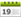 Конец формы1. Администрации Президента Российской Федерации:а) подготовить и представить в установленном порядке проекты нормативных правовых актов, предусматривающие:распространение запрета открывать и иметь счета (вклады), хранить наличные денежные средства и ценности в иностранных банках, расположенных за пределами территории Российской Федерации, владеть и (или) пользоваться иностранными финансовыми инструментами на государственных служащих, осуществляющих функции государственного управления и замещающих должности высшей, главной, ведущей и старшей групп должностей;представление вместе со справкой о доходах, об имуществе и обязательствах имущественного характера выписок о движении денежных средств по каждому банковскому счету за отчетный период, а также пояснений об источниках этих средств, если денежный оборот превышает общий доход лица и его супруги (супруга) за предшествующий год;распространение требования о представлении сведений о расходах, в случае если общая сумма совершенных в течение отчетного периода сделок по приобретению объектов недвижимости, транспортных средств, ценных бумаг, акций превышает общий доход лица и его супруги (супруга) за три последних года, предшествующих указанным сделкам;утверждение единой формы справки о доходах, расходах, об имуществе и обязательствах имущественного характера;распространение обязанности представлять сведения о доходах, расходах, об имуществе и обязательствах имущественного характера на дополнительные категории лиц, деятельность которых связана с коррупционными рисками, а также размещение этих сведений на официальных сайтах соответствующих органов и организаций;применение взысканий в виде строгого выговора, предупреждения о неполном должностном (служебном) соответствии либо увольнения в связи с утратой доверия за несоблюдение ограничений и запретов, требований о предотвращении или об урегулировании конфликта интересов и неисполнение обязанностей, установленных в целях противодействия коррупции;представление сведений о доходах, об имуществе и обязательствах имущественного характера гражданами, претендующими на замещение любой должности государственной службы.Срок – до 1 июня 2014 г.;б) разработать комплекс мер по организации системы особого контроля за рассмотрением поступающих в Администрацию Президента Российской Федерации обращений граждан по фактам коррупции.Срок – до 1 февраля 2014 г.;в) подготовить и представить в установленном порядке предложения о создании в структуре Администрации Президента Российской Федерации Управления Президента Российской Федерации по вопросам противодействия коррупции.Срок – до 1 декабря 2013 г.Ответственный: Иванов С. Б.;г) проанализировать совместно с Верховным Судом Российской Федерации, Генеральной прокуратурой Российской Федерации, Министерством юстиции Российской Федерации практику применения в качестве основного наказания за коррупционные преступления штрафа в размере, исчисляемом исходя из величины, кратной стоимости предмета либо сумме коммерческого подкупа или взятки, а также практику его исполнения и представить предложения о совершенствовании применения данного вида наказания и нормативно-правовом регулировании его замены наказанием в виде лишения свободы в случае злостного уклонения от уплаты штрафа.Срок – до 1 июня 2014 г.Ответственные: Иванов С. Б., Лебедев В. М., Чайка Ю. Я., Коновалов А. В.;д) организовать совместно с Генеральной прокуратурой Российской Федерации, Министерством труда и социальной защиты Российской Федерации и полномочными представителями Президента Российской Федерации в федеральных округах оказание методической помощи работникам (сотрудникам) подразделений по профилактике коррупционных и иных правонарушений при осуществлении комплексных проверок состояния антикоррупционной работы в регионах Российской Федерации.Доклад – до 1 ноября 2014 г.Ответственные: Иванов С. Б., Чайка Ю. Я., Топилин М. А., полномочные представители Президента Российской Федерации в федеральных округах.2. Правительству Российской Федерации разработать и представить в установленном порядке программу мероприятий, направленных на повышение уровня правосознания граждан и популяризацию антикоррупционных стандартов поведения, основанных на знаниях общих прав и обязанностей.Срок – до 1 февраля 2014 г.Ответственный: Медведев Д.А.3. Президиуму Совета при Президенте Российской Федерации по противодействию коррупции:а) обеспечить разработку комплекса мер, направленных на повышение эффективности антикоррупционной работы в правоохранительных органах и органах судебной власти.Доклад – до 1 июня 2014 г.Ответственный: Иванов С.Б.;б) проанализировать совместно с Правительством Российской Федерации, палатами Федерального Собрания Российской Федерации, Федеральной службой по финансовому мониторингу и полномочными представителями Президента Российской Федерации в федеральных округах практику соблюдения соответствующими должностными лицами запрета открывать и иметь счета (вклады), хранить наличные денежные средства и ценности в иностранных банках, расположенных за пределами территории Российской Федерации, владеть и (или) пользоваться иностранными финансовыми инструментами и представить предложения по повышению эффективности проверки соблюдения указанного запрета.Срок – до 1 марта 2014 г.Ответственные: Иванов С. Б., Медведев Д. А., Матвиенко В. И., Нарышкин С. Е., Чиханчин Ю. А., полномочные представители Президента Российской Федерации в федеральных округах;в) подготовить совместно с Федеральной службой по финансовому мониторингу и представить в установленном порядке предложения по совершенствованию деятельности по контролю за соблюдением ограничений, запретов и обязанностей, установленных законодательством Российской Федерации в целях предупреждения коррупции.Срок – до 1 мая 2014 г.Ответственные: Иванов С. Б., Чиханчин Ю. А.4. Межведомственной рабочей группе по противодействию незаконным финансовым операциям совместно с Федеральной службой по финансовому мониторингу подготовить и представить в установленном порядке предложения:а) о мерах по снижению уровня коррупции в сфере жилищно-коммунального хозяйства, потребительского рынка, строительства, а также при оценке размера компенсации лицам, пострадавшим в результате стихийных бедствий;б) об организации антикоррупционной защиты крупных инфраструктурных проектов.Срок – до 1 марта 2014 г.Ответственные: Школов Е. М., Чиханчин Ю. А.5. Генеральной прокуратуре Российской Федерации на основании имеющихся статистических данных проанализировать криминологические тенденции, связанные с выявлением, раскрытием и расследованием преступлений коррупционной направленности, степень и причины латентности указанного вида преступлений и о результатах доложить в президиум Совета при Президенте Российской Федерации по противодействию коррупции.Срок – до 1 марта 2014 г.Ответственный: Чайка Ю. Я.6. Министерству труда и социальной защиты Российской Федерации:а) подготовить и представить в установленном порядке предложения о формировании и обнародовании списка лиц, уволенных в связи с утратой доверия, в целях недопущения в дальнейшем их поступления на государственную службу;б) разработать критерии привлечения к дисциплинарной ответственности за несоблюдение ограничений и запретов, требований о предотвращении или об урегулировании конфликта интересов и неисполнение обязанностей, установленных в целях противодействия коррупции.Срок – до 1 марта 2014 г.Ответственный: Топилин М. А.7. Федеральному государственному научно-исследовательскому учреждению «Институт законодательства и сравнительного правоведения при Правительстве Российской Федерации» совместно с Верховным Судом Российской Федерации, Генеральной прокуратурой Российской Федерации, Следственным комитетом Российской Федерации, Министерством внутренних дел Российской Федерации и Комитетом Государственной Думы по безопасности и противодействию коррупции осуществить экспертную проработку проекта федерального закона № 371176-6 «О внесении изменений в отдельные законодательные акты Российской Федерации в части совершенствования мер по противодействию коррупции» в целях оценки его осуществимости и эффективности.Доклад – до 15 января 2014 г.Ответственные: Хабриева Т. Я., Лебедев В. М., Чайка Ю. Я., Бастрыкин А. И., Колокольцев В. А., Яровая И. А.8. Руководителям федеральных органов исполнительной власти, других государственных органов, высшим должностным лицам (руководителям высших исполнительных органов государственной власти) субъектов Российской Федерации:а) обеспечить персональную ответственность руководителей всех уровней за состояние антикоррупционной работы в возглавляемых ими органах и подразделениях;б) принять меры по кадровому укреплению подразделений по профилактике коррупционных и иных правонарушений, а также по недопущению случаев возложения на указанные подразделения функций, не относящихся к антикоррупционной работе;в) организовать эффективное взаимодействие подразделений по профилактике коррупционных и иных правонарушений с общественными советами при федеральных органах исполнительной власти, органах исполнительной власти субъектов Российской Федерации, а также привлечение представителей указанных советов к участию в антикоррупционных мероприятиях;г) о результатах исполнения настоящего пункта перечня поручений до 1 марта 2014 г. доложить в президиум Совета при Президенте Российской Федерации по противодействию коррупции.

Подробнее: http://www.audar-info.ru/docs/orders/?sectId=334302&artId=1590480